OFFBOARDING            	          CHECKLIST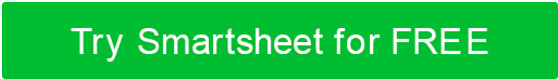 This offboarding checklist includes simple steps for HR during both voluntary and involuntary departures. It is possible — and encouraged — for organizations to adjust these steps according to an organization’s needs.General offboarding tasksGeneral offboarding tasksCompleteComplete departure paperworkInform internal teams of employee’s departureInform external partners of employee’s departureCollect company assetsRevoke software and security accessDiscuss and arrange final payments (including benefits and severance packages)Hold exit interviewVerify updated contact information for employeeUpdate internal organizational charts and teamsAssets to retrieveAssets to retrieveCompleteComputer or laptopPhoneMonitorMouse and keyboardSecurity card/fobCredit cardVehicleDISCLAIMERAny articles, templates, or information provided by Smartsheet on the website are for reference only. While we strive to keep the information up to date and correct, we make no representations or warranties of any kind, express or implied, about the completeness, accuracy, reliability, suitability, or availability with respect to the website or the information, articles, templates, or related graphics contained on the website. Any reliance you place on such information is therefore strictly at your own risk.